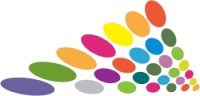 VYÚČTOVÁNÍ KLUBU RODIČŮ 2016/2017Příjmy dle schváleného rozpočtu pro rok 2016/2017Popis příjmuPlán v KčSkutečnost v KčRozdíl v KčZůstatek ze školního roku 2015/2016 188 923,27188 923,270,00Příspěvky rodičů 120 000,00123 650,003 650,00Příjem ze školního večírku 25 000,0036 882,0011 882,00Sponzorské dary 0,003 000,003 000,00Zisk z projektu Klubu rodičů6 000,003 830,00-2 170,00Úroky 145,0022,80-122,20SAH10 000,0010 130,00130,00Celkem :350 068,27366 438,0716 369,80Výdaje dle schváleného rozpočtu pro rok 2016/2017Výdaje dle schváleného rozpočtu pro rok 2016/2017Výdaje dle schváleného rozpočtu pro rok 2016/2017Výdaje dle schváleného rozpočtu pro rok 2016/2017Plán v KčSkutečnost v KčRozdíl v KčStartovné, cestovné na soutěže a olympiády 50 000,0035 678,0014 322,00Akce pořádané školou ( odměny ,příspěvky na dopravu)0,000,000,00ZOO Ostrava5 000,005 271,00-271,00Školní družina8 400,008 306,0094,00Podpora školních projektů55 000,0046 659,008 341,00Výdaje SAH25 000,0022 785,002 215,00Bankovní poplatky500,002 022,34-1 522,34Administrativa 200,000,00200,00Klub rodičů - projekty34 235,0019 453,0014 782,00Žákovský parlament6 000,002 276,003 724,00čerpání sponzorského daru0,002 090,00-2 090,00čerpání sponzorského daru0,003 590,00-3 590,00ostatní výdaje 0,001 616,00-1 616,00Celkem:184 335,00149 746,3434 588,66PříjmyVýdajeKonečný stav v Kč366 438,07149 746,34216 691,73Stav účtu v Kč: 203 276,73Pokladní hotovost v Kč:13 415,00216 691,73